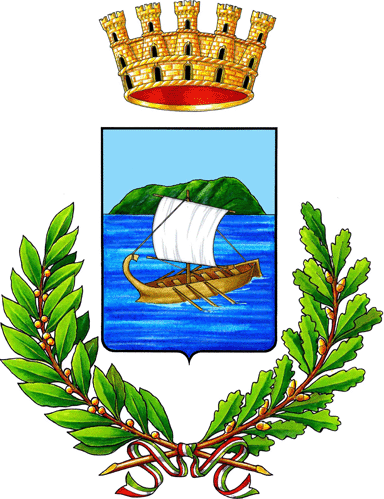 COMUNE DI OLBIAProvincia di Sassari Zona Omogenea Olbia-TempioAUTORITA’ URBANA _______________________________Programmazione Unitaria 2014-2020POR FSE 2014-2020AZIONI POR FSE 9.1.4“Sperimentazione di alcuni progetti di innovazione sociale sottoposti a valutazione di impatto nel settore delle politiche sociali”INVESTIMENTO TERRITORIALE INTEGRATO (ITI) OLBIA CITTA’ SOLIDALE, SOSTENIBILE, SICURAAZIONE ITI 1 Rigenerazione dell’area di interventoSub-azione 1.3 Realizzazione di attività di socializzazione al lavoro e acquisizione di competenze tecniche di base nell'ambito della cura del verde e dell’ambiente marino-costiero (flora-fauna) sensibile e vulnerabile AVVISO PUBBLICO pER L’INDIVIDUAZIONE DEI DESTINATARI DI LABORATORI DI INCLUSIONE SOCIO-LAVORATIVARIAPERTURA TERMINI PER LA PRESENTAZIONE DELLE DOMANDEAL COMUNE DI OLBIASETTORE CULTURA,  PUBBLICA ISTRUZIONE E SPORTc.a. RUP ITI 1.3 D.ssa Maria Antonietta Malducavia Dante 107026 OLBIAOggetto: ITI Olbia – sub azione 1.3  –AVVISO PUBBLICO PER L’INDIVIDUAZIONE DEI DESTINATARI DI LABORATORI DI INCLUSIONE SOCIO-LAVORATIVA.  Domanda di partecipazione. Dichiarazione sostitutiva dell’atto di notorietà(artt. 38, 46 e 47 D.P.R. 28 Dicembre 2000, n. 445)Il/La sottoscritto/a_________________________________________________________________Nato/a a_______________________________________________________ (prov. ___________) il ____/_____/____________codice fiscale____________________________________________ residente a _______________________ in Via ______________________________n. _________Recapito telefonico(obbligatorio) _____________________e-mail__________________________   pec________________________________________CONSAPEVOLE  CHEle persone ammesse al percorso di inclusione socio-lavorativa saranno individuate sulla base dei criteri stabiliti nell’ AVVISO PUBBLICO PER L’INDIVIDUAZIONE DEI DESTINATARI  DI LABORATORI DI INCLUSIONE SOCIO-LAVORATIVA approvato con determinazione del Dirigente del Settore Cultura, Pubblica Istruzione e Sport, n.945 del 04.03.2022i destinatari individuati usufruiranno di un percorso di inclusione socio-lavorativa e in particolare  Laboratori di socializzazione al lavoro e di Tirocini di formazione e orientamento ;la partecipazione alle predette attività non determina la nascita in capo ai destinatari di un  diritto soggettivo al successivo inserimento lavorativo; C H I E D EDi partecipare all’Avviso pubblico per l’individuazione dei destinatari delle attività inclusione socio-lavorativa e in particolare  Laboratori di socializzazione al lavoro e di Tirocini di formazione e orientamento e finalizzate all’inclusione lavorativa presso le aziende del territorio, e a tal fine, consapevole delle conseguenze e responsabilità penali cui può andare incontro in caso di dichiarazioni mendaci o in caso di falsità in atti punite dal codice penale e dalle leggi penali in materia (ai sensi degli artt. 75, 76 e 77 del D.P.R. 445/2000) e della conseguente decadenza dei benefici eventualmente conseguiti,DICHIARA (barrare con la x la voce che interessa)di essere residente nel Comune di Olbia;di possedere uno dei seguenti requisiti obbligatori:residenza nella zona ITI e appartenente a un nucleo in condizioni di povertà;	condizione di svantaggio ai sensi dell’art 4 della  L.381/1991 o ai sensi del Reg.UE 	651/2014.che il valore del proprio ISEE 2022 è di €__________________________________che il proprio nucleo familiare è così composto:Nessun soggetto di minore etàNucleo monogenitorialeMinori presenti nel nucleo n° ______________________________Che nel proprio nucleo familiare sono presenti:Minori  con certificazione Legge 104/92 che il sottoscritto NON  beneficia  di un percorso personalizzato di inserimento lavorativo e di inclusione sociale (es. REIS – REI – RDC):Di accettare tutte le disposizioni previste dall’Avviso Pubblico approvato con Determinazione n.   del      ;   Di impegnarsi a partecipare a tutte le attività previste dalla misura 1.3 e dall’art. 2 dell’Avviso Pubblico ;Allega:□ Copia del documento di identità del richiedente in corso di validità;Il/La sottoscritto/a si impegna a comunicare tempestivamente ogni modifica della composizione del nucleo familiare o della situazione economica patrimoniale, che comporti un cambiamento nella posizione ai fini dell’intervento oggetto della presente istanza. Dichiara altresì di essere a conoscenza che potranno essere eseguiti controlli dal Comune, dalla Guardia di Finanza, dall’Agenzia delle Entrate, dal Ministero delle Finanze e da altri enti erogatori per verificare la veridicità di quanto dichiarato anche mediante la consultazione delle banche dati in loro possesso. Di essere informato che i dati raccolti saranno trattati, anche con mezzi informatici, esclusivamente per il procedimento per il quale la dichiarazione viene resa (art. 13 del regolamento UE 2016/679). - Di aver preso visione dell'informativa sul trattamento dei dati personali di cui al regolamento UE 2016/679;Con la firma posta in calce alla presente si sottoscrive quanto dichiarato.N. B. leggere e sottoscrivere l’informativa sul trattamento dei dati   ______________ lì, ___________________Firma leggibile per esteso (oppure firma digitale )INFORMATIVA PRIVACY
TRATTAMENTO DEI DATI PERSONALII dati, contenuti nelle istanze di partecipazione all’AVVIS, saranno trattati ai sensi del Regolamento 
UE 679/2016 per le finalità inerenti il procedimento. Secondo la normativa indicata, tale 
trattamento sarà improntato ai principi di correttezza, liceità e trasparenza e di tutela della Sua 
riservatezza e dei Suoi diritti.Ai sensi degli artt. 13 e 14 del GDPR 2016/679, pertanto, Le forniamo le seguenti informazioni: 
Finalità del trattamentoI dati forniti dai concorrenti per la partecipazione al presente avviso vengono raccolti e trattati dal 
Comune di Olbia per la gestione delle procedure relative al presente avviso e al controllo della veridicità delle dichiarazioni rese.Base giuridica del trattamentoIl trattamento dei dati forniti è necessario per l’esecuzione di un compito di interesse pubblico o 
connesso all’esercizio di pubblici poteri. 
Tipologia dei datiI dati oggetto di trattamento sono quelli personali del richiedente indicati nell’istanza di 
partecipazione all’Avviso  (nome, cognome, indirizzo email, codice fiscale ecc) al solo scopo di verificare il possesso dei requisiti. 
Modalità del trattamentoIl trattamento sarà effettuato dal personale dipendente, da incaricati e Responsabili del trattamento 
sia con strumenti manuali e/o informatici e telematici con logiche di organizzazione ed elaborazione 
strettamente correlate alle finalità stesse e comunque in modo da garantire la sicurezza, l'integrità e 
la riservatezza dei dati stessi nel rispetto delle misure organizzative, fisiche e logiche previste dalle 
disposizioni vigenti dal regolamento.Si informa che, tenuto conto delle finalità del trattamento come sopra illustrate, il conferimento dei 
dati è obbligatorio ed il loro mancato, parziale o inesatto conferimento potrà avere, come 
conseguenza, l'impossibilità di accedere ai benefici previsto dall’Avviso in oggetto. Periodo di conservazione dei datiI Suoi dati personali saranno conservati per il periodo di tempo necessario per il conseguimento 
delle finalità e comunque per il termine di conservazione di archivio qualora i dati fossero contenuti 
in un atto amministrativo, fatti salvi i tempi di difesa di diritti del Comune in sede giudiziaria o altri 
casi previsti dalla normativa vigente.Ambito di comunicazione e diffusione dei dati I dati raccolti saranno comunicati a terzi solamente per le comunicazioni necessarie che possono 
comportare il trasferimento di dati a pubbliche autorità, a persone fisiche o giuridiche per 
l’adempimento degli obblighi di legge, con livelli di protezione adeguati. 
Diritti dell’interessatoAll'interessato vengono riconosciuti i diritti di cui agli artt. da 15 a 22 del Regolamento UE. In 
particolare, l’interessato ha il diritto di: ottenere, in qualunque momento la conferma che sia o meno 
in corso un trattamento di dati personali che lo riguardano; il diritto di accesso ai propri dati 
personali per conoscere: la finalità del trattamento, la categoria di dati trattati, i destinatari o le categorie di destinatari cui i dati sono o saranno comunicati, il periodo di conservazione degli stessi 
o i criteri utilizzati per determinare tale periodo; il diritto di chiedere, e nel caso ottenere, la rettifica 
e, ove possibile, la cancellazione o, ancora, la limitazione del trattamento e, infine, può opporsi, per 
motivi legittimi, al loro trattamento; il diritto alla portabilità dei dati che sarà applicabile nei limiti 
di cui all’art. 20 del regolamento UE.Qualsiasi richiesta in merito al trattamento dei dati personali conferiti e all’esercizio dei diritti potrà 
essere indirizzata all’indirizzo privacy@comune.olbia.ot.itTitolare del trattamento dei dati: Comune di Olbia, nella persona del Sindaco pro tempore, legale 
rappresentante, Via Dante, 1, 07026 – Olbia (SS)Responsabile della Protezione dei Dati (RPD): e-mail - RPD@comune.olbia.ot.it 

CONSENSO AL TRATTAMENTO DEI DATI PERSONALIRegolamento UE 2016/679 – Regolamento Generale sulla Protezione dei DatiIl/ La sottoscritto/a_______________________________________________________________esprime il proprio consenso al trattamento dei propri  dati personali per le finalità relative al presente procedimento, con le modalità e nei limiti previsti dal vigente Regolamento Generale sulla Protezione dei Dati – Regolamento UE 2016/679  del Parlamento Europeo e del Consiglio del 27 aprile 2016.Olbia lì,___________                                                                                      Firma per accettazione                                                                                                                ________________________________________________